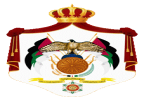 THE  OF JORDAN_MINISTRY OF EDUCATIONGENERAL ENGLISH –ELEVENTH GRADE DATE :                                                                                                      TIME: 1 HOUR ………………………………………………………………………………………………………Question Number One (  15   Points) Read the following text carefully , and then answer all the questions that follow. Your answer should be based on the text In the early 1960, Eunice Kennedy Shriver , a university athlete from the USA , decided to give children with intellectual disabilities the chance to take part in sports. She felt that they were unfairly excluded from sporting events. So she held a one-day event for these children in her own garden. Today , Special Olympics World Games are held every two years, with more than 32 Olympic-style sports , including gymnastics , football and swimming .El-Araby Houfeya is a Special Olympics athlete from Morocco. When he was very young he was told that he had an intellectual disability .He accepted that he would never achieve the same as his six siblings. One day in 1992, he took part in a football competition. Although he hadn't had any formal training , he impressed spectators with his skill. After the game , princess Lalla Amina of morocco , who supported Special Olympics in her country, asked to meet this talented boy . El-Araby Houfeya joined the organization and began to take part in their events. It was a moment that changed his life. El-Araby Houfeya did horse riding and played football in Special Olympics competitions and, through the organization, began to travel to different countries. His confidence in himself grew, and he realized that perhaps his sporting talent wasn't the only talent he had . He eventually look a job with a security company .This helped him to become more financially independent.There are more than 32 Olympic sports , write down two of them (2 points)………………………………………………………………………………………………………………Why was the sport competition event organized for children with intellectual disabilities in 1960? (2 points)………………………………………………………………………………………………………………..Quote the sentence which shows what helped El-Araby Houfeya to become financially independent. (2 points)………………………………………………………………………………………………………………What does the underlined word “this " refer to ?      (2 points)………………………………………………………………………………………………………………Where did the idea of Special Olympics first come from?. (2point)……………………………………………………………………………………………………………….……………………………………………………………………………………………………………….Find out  a word that means  "sister or brother .  ”…………………………………………………………………. (1points)                                        Critical Thinking  (4points)     Sport is very important and health experts say that we should aim to exercise for at least an hour and a half every week . Think of this statement and  in two sentences write down your point of view .   ----------------------------------------------------------------------------------------------------------------------------------------------------------------------------------------------------------------------------------------------------------------------------------------------------------------------------------------------------------------------------------------------------------------------------------------------------------------------------------------------------------------------------Question Number Two (5 Points) Choose the suitable item from those given in the box to complete each of the following sentences. (2.5points)New parents are likely to ………. the head of their babies in Saudi Arabia . Do you ………. hands when you greet your friend?I am going to help my mum to ……………… our house . I usually drink milky drinks before sleeping to reduce ……. The festival will open the doors to ……….. for poor people . Replace the underlined verbs with phrasal verbs from the list below (2.5 points)Would you to participate in the chess competition . (                              )The party will happen in our garden . (                                      )  I am very excited about reading your new book . (                                 )  Sorry I can't avoid my commitment. (                           ) I am happy to exchange the news with you again. (                        )  Question Number Three ( 11  Points)  Correct the verbs between brackets ( 3 points)If I were you  , I …. ………… to my friends.  (talk )  Door is ………….. by my brother . (open ) It's clear and sunny , …………….we………..……..together tonight ? (celebrate)You must ………………… quiet . (is)…………. you  already ………….. the award? (give)We …………. Anything special this evening. (not, do)Rewrite the following sentences, complete them with items so the new items has a similar meaning to the one before . (3points)They will watch their favourite movie   . Their favourite movie  …………………………………………………..…………………………….Laila bought a new dress Anew dress  ………………………………………………………………………………..She speaks English very well . English………………………………………………………………………………….Choose the correct answer  . (5points)………………is an aerobic sport. Stretching              B. Swimming                 C. Walking I ………….. do my homework on time . Have to                                         B. mustn't                      C. must Leorando Davince was the artist ….... painted the Mona Lisa.  Who                                     B. whose                             C. which One of the following is played by an oval ball ……Rowing                                      B. Sailing                       C.         5.    Accepting invitations …………… be very confusing .            A. can                                                  B. Have to                     C. should  Question Number Four (9 Points) A.EDITING (2points)  Imagine you are an editor in the  Times. You are asked to edit the following lines that have four mistakes. Find out these four mistakes and correct them . 1. ………………………… 2…………………………..3………………………….4……………………B.GUDIED WRITING : (2points)Read the information in the table below, write two sentences about different types of books  . Use the appropriate linking words such as : and, moreover , in addition to , ….etc ……………………………………………………………………………………………………………………………………………………………………………………………………………………………………………………………………………………………………………………………………………..FREE WRITING : (5points) Write a composition of about 80 words on ONE of the following :Write an email to a friend telling her about your favourite sport.Some dreams are so special , write an essay to your friend , telling her where were you , who were with you , what happened and how did you feel . ………………………………………………………………………………………………………………………………………………………………………………………………………………………………………………………………………………………………………………………………………………………………………………………………………………………………………………………………………………………………………………………………………………………………………………………………………………………………………………………………………………………………………………………………………………………………………………………………………………………………………………………………………………………………………………………………………………………………………………………………………………………………………………………………………………………………………………………………………………………………………………………………………………………………………………………………………………………………………………………………………………………………………………………………………                                                         Good Luck Forms of Celebrities  . Leaving Party . Festival . Get-together Birthday party 